ПРОЄКТНачальник Служби у справах дітей та сім`ї Гребінківської селищної радиАнастасія Анашкіна-Вітченко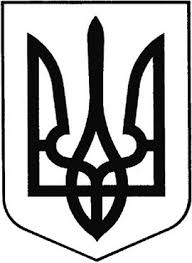 ГРЕБІНКІВСЬКА СЕЛИЩНА РАДАБілоцерківського району Київської областіVIII скликанняВИКОНАВЧИЙ КОМІТЕТРІШЕННЯ      від _______________            смт Гребінки                          № ________Про затвердження Плану роботи Служби у справах дітей та сім`їГребінківської селищної ради на 2024 рікРозглянувши подання Служби у справах дітей та сім`ї від 23 січня 2024 року № 19 Про затвердження плану роботи служби у справах дітей та сім’ї Гребінківської селищної ради на 2024 рік, у відповідності до Постанови Кабінету Міністрів від 24.09.2008 року № 866 «Питання діяльності органів опіки та піклування, пов’язані із захистом прав дитини» (зі змінами), Закону України від 13.01.2015 року № 2342-ІV «Про забезпечення організаційно-правових умов соціального захисту дітей-сиріт та дітей, позбавлених батьківського піклування»,  іншими нормативно – правовими актами, керуючись  Законом України «Про місцеве самоврядування в Україні», виконавчий комітет Гребінківської селищної ради, ВИРІШИВ: Затвердити План роботи Служби у справах дітей та сім’ї Гребінківської селищної ради на 2024 рік, згідно додатку.Керуючому справами (секретарю) виконавчого комітету Гребінківської селищної ради ТИХОНЕНКО Олені Володимирівні забезпечити розміщення даного рішення на офіційному вебсайті  Гребінківської селищної ради.       Контроль за виконанням даного рішення покласти на заступника селищного голови Гребінківської селищної ради ВОЛОЩУКА Олександра Едуардовича.Селищний голова                                             Роман ЗАСУХАДодаток                                                                                                                                                                            до рішення виконавчого комітету Гребінківської селищної радивід ________ 2024 р. №_____План роботи
служби у справах дітей та сім’ї
Гребінківської селищної ради на 2024 рікНачальник служби                                                                                           Анастасія АНАШКІНА-ВІТЧЕНКО№№п/пНазва заходуНазва заходуТермінвиконанняТермінвиконанняВідповідальнийВідповідальний                                   І. Організаційні заходи щодо захисту прав, свобод та законних інтересів дітей                                   І. Організаційні заходи щодо захисту прав, свобод та законних інтересів дітей                                   І. Організаційні заходи щодо захисту прав, свобод та законних інтересів дітей                                   І. Організаційні заходи щодо захисту прав, свобод та законних інтересів дітей                                   І. Організаційні заходи щодо захисту прав, свобод та законних інтересів дітей                                   І. Організаційні заходи щодо захисту прав, свобод та законних інтересів дітей                                   І. Організаційні заходи щодо захисту прав, свобод та законних інтересів дітей1Організація та участь у роботі комісії з питань захисту прав дитини при виконавчому комітеті Гребінківської селищної ради Організація та участь у роботі комісії з питань захисту прав дитини при виконавчому комітеті Гребінківської селищної ради Щомісячно та за потребоюЩомісячно та за потребоюНачальник служби у справах дітей та сім’ї Гребінківської селищної ради Начальник служби у справах дітей та сім’ї Гребінківської селищної ради 2.Організація та проведення разом з іншими структурними підрозділами виконавчого органу селищної  ради, уповноваженими підрозділами Національної поліції заходів щодо соціального захисту дітей, виявлення причин, що зумовлюють дитячу бездоглядність та безпритульність.Організація та проведення разом з іншими структурними підрозділами виконавчого органу селищної  ради, уповноваженими підрозділами Національної поліції заходів щодо соціального захисту дітей, виявлення причин, що зумовлюють дитячу бездоглядність та безпритульність.ЩомісячноЩомісячноНачальник служби у справах дітей та сім’ї Гребінківської селищної ради, головний спеціаліст служби у справах дітей та сім’ї Гребінківської селищної ради, представники підрозділів Національної поліціїу Київській області Начальник служби у справах дітей та сім’ї Гребінківської селищної ради, головний спеціаліст служби у справах дітей та сім’ї Гребінківської селищної ради, представники підрозділів Національної поліціїу Київській області 3.Організація та участь у семінарах, нарадах з питань соціального захисту дітей, в тому числі дітей-сиріт, дітей, позбавлених батьківського піклування, запобігання дитячій бездоглядності та профілактики правопорушень середних.Організація та участь у семінарах, нарадах з питань соціального захисту дітей, в тому числі дітей-сиріт, дітей, позбавлених батьківського піклування, запобігання дитячій бездоглядності та профілактики правопорушень середних.Протягом рокуПротягом рокуНачальник служби у справах дітей та сім’ї Гребінківської селищної ради, головний спеціаліст служби у справах дітей та сім’ї Гребінківської селищної радиНачальник служби у справах дітей та сім’ї Гребінківської селищної ради, головний спеціаліст служби у справах дітей та сім’ї Гребінківської селищної ради4.Прийом та розгляд звернень громадян з питань, що стосуються соціального захисту дітей.Прийом та розгляд звернень громадян з питань, що стосуються соціального захисту дітей.Протягом рокуПротягом рокуНачальник служби у справах дітей та сім’ї Гребінківської селищної радиНачальник служби у справах дітей та сім’ї Гребінківської селищної ради5.Підготовка та подання статистичної звітності в установленому порядку.Підготовка та подання статистичної звітності в установленому порядку.ЩоквартальноЩомісячноЩоквартальноЩомісячноНачальник служби у справах дітей та сім’ї Гребінківської селищної ради, головний спеціаліст служби у справах дітей та сім’ї Гребінківської селищної радиНачальник служби у справах дітей та сім’ї Гребінківської селищної ради, головний спеціаліст служби у справах дітей та сім’ї Гребінківської селищної радиІІ. Розвиток сімейних форм виховання дітейІІ. Розвиток сімейних форм виховання дітейІІ. Розвиток сімейних форм виховання дітейІІ. Розвиток сімейних форм виховання дітейІІ. Розвиток сімейних форм виховання дітейІІ. Розвиток сімейних форм виховання дітейІІ. Розвиток сімейних форм виховання дітей1.1.Здійснення інформаційно-просвітницьких заходів у засобах масової інформації щодо влаштування дітей-сиріт та дітей, позбавлених батьківського піклування до сімейних форм виховання.Протягом рокуНачальник служби у справах дітей та сім’ї Гребінківської селищної ради, головний спеціаліст служби у справах дітей та сім’ї Гребінківської селищної радиНачальник служби у справах дітей та сім’ї Гребінківської селищної ради, головний спеціаліст служби у справах дітей та сім’ї Гребінківської селищної радиНачальник служби у справах дітей та сім’ї Гребінківської селищної ради, головний спеціаліст служби у справах дітей та сім’ї Гребінківської селищної ради2.2.Розповсюдження інформаційно-просвітницької продукції (буклети, листівки) серед жителів громади щодо популяризації сімейних форм виховання.Протягом рокуНачальник служби у справах дітей та сім’ї Гребінківської селищної ради, головний спеціаліст служби у справах дітей та сім’ї Гребінківської селищної радиНачальник служби у справах дітей та сім’ї Гребінківської селищної ради, головний спеціаліст служби у справах дітей та сім’ї Гребінківської селищної радиНачальник служби у справах дітей та сім’ї Гребінківської селищної ради, головний спеціаліст служби у справах дітей та сім’ї Гребінківської селищної ради3.3.Підготовка висновків про можливість громадян бути опікунами, піклувальниками, про доцільність (недоцільність) встановлення опіки, піклування.Протягом рокуНачальник служби у справах дітей та сім’ї Гребінківської селищної радиНачальник служби у справах дітей та сім’ї Гребінківської селищної радиНачальник служби у справах дітей та сім’ї Гребінківської селищної ради4.4.Здійснення контролю щодо забезпечення захисту особистих та майнових прав дітей - вихованців, які проживають в сім’ях опікунів, піклувальників на території громади.Протягом рокуНачальник служби у справах дітей та сім’ї Гребінківської селищної радиНачальник служби у справах дітей та сім’ї Гребінківської селищної радиНачальник служби у справах дітей та сім’ї Гребінківської селищної ради5.5.Організація та проведення знайомства кандидатів в опікуни, піклувальники,  батьків - вихователів з дітьми-сиротами та дітьми, позбавленими батьківського піклування.Протягом рокуНачальник служби у справах дітей та сім’ї Гребінківської селищної радиНачальник служби у справах дітей та сім’ї Гребінківської селищної радиНачальник служби у справах дітей та сім’ї Гребінківської селищної радиІІІ. Забезпечення соціального захисту дітей - сиріт та дітей, позбавлених батьківського піклуванняІІІ. Забезпечення соціального захисту дітей - сиріт та дітей, позбавлених батьківського піклуванняІІІ. Забезпечення соціального захисту дітей - сиріт та дітей, позбавлених батьківського піклуванняІІІ. Забезпечення соціального захисту дітей - сиріт та дітей, позбавлених батьківського піклуванняІІІ. Забезпечення соціального захисту дітей - сиріт та дітей, позбавлених батьківського піклуванняІІІ. Забезпечення соціального захисту дітей - сиріт та дітей, позбавлених батьківського піклуванняІІІ. Забезпечення соціального захисту дітей - сиріт та дітей, позбавлених батьківського піклування1.1.Виявлення дітей-сиріт та дітей, позбавлених батьківського піклування, встановлення їх правового статусу.Протягом рокуНачальник служби у справах дітей та сім’ї Гребінківської селищної радиНачальник служби у справах дітей та сім’ї Гребінківської селищної радиНачальник служби у справах дітей та сім’ї Гребінківської селищної ради22Ведення обліку дітей - сиріт та дітей, позбавлених батьківського піклування, дітей, влаштованих до прийомних сімей, дитячих будинків сімейного типуПротягом рокуНачальник служби у справах дітей та сім’ї Гребінківської селищної радиНачальник служби у справах дітей та сім’ї Гребінківської селищної радиНачальник служби у справах дітей та сім’ї Гребінківської селищної ради3.3.Здійснення заходів щодо забезпечення захисту особистих та майнових прав дітей, які проживають на території громади.Протягом рокуНачальник служби у справах дітей та сім’ї Гребінківської селищної радиНачальник служби у справах дітей та сім’ї Гребінківської селищної радиНачальник служби у справах дітей та сім’ї Гребінківської селищної ради4.4.Вжиття заходів щодо збереження закріпленого за дітьми житла, приватизації житла на ім’я дітей та збереження за ними права користування житлом батьків, постановки на квартирний облік дітей - сиріт та дітей позбавлених батьківського піклування, які досягли 16-річного віку та не мають житла на праві власності, на праві користування та тих, хто потребує поліпшення житлових умов.ПостійноНачальник служби у справах дітей та сім’ї Гребінківської селищної радиНачальник служби у справах дітей та сім’ї Гребінківської селищної радиНачальник служби у справах дітей та сім’ї Гребінківської селищної ради5.5.Підготовка матеріалів до звіту про стан виховання, утримання і розвитку дітей в сім’ях опікунів, піклувальників.ГруденьНачальник служби у справах дітей та сім’ї Гребінківської селищної радиНачальник служби у справах дітей та сім’ї Гребінківської селищної радиНачальник служби у справах дітей та сім’ї Гребінківської селищної ради6.6.Здійснення контролю за раціональним використанням коштів державного бюджету, спрямованих на виплату державної соціальної допомоги на дітей - сиріт та дітей позбавлених батьківського піклування, шляхом проведення моніторингу виплат.ЩомісячноНачальник служби у справах дітей та сім’ї Гребінківської селищної радиНачальник служби у справах дітей та сім’ї Гребінківської селищної радиНачальник служби у справах дітей та сім’ї Гребінківської селищної ради7.7.Формування пропозицій щодо розподілу субвенції з державного бюджету місцевим бюджетам на будівництво/ капітальний ремонт/реконструкцію малих групових будинків, будинків підтриманого проживання, придбання соціального житла для дітей-сиріт, дітей, позбавлених батьківського піклування, осіб з їх числа.Протягом рокуНачальник служби у справах дітей та сім’ї Гребінківської селищної радиНачальник служби у справах дітей та сім’ї Гребінківської селищної радиНачальник служби у справах дітей та сім’ї Гребінківської селищної ради8.8.Представлення інтересів дітей-сиріт, дітей, позбавлених батьківського піклування, у судових засіданнях при розгляді кримінальних та цивільних справ щодо захисту їх прав.Протягом рокуНачальник служби у справах дітей та сім’ї Гребінківської селищної радиНачальник служби у справах дітей та сім’ї Гребінківської селищної радиНачальник служби у справах дітей та сім’ї Гребінківської селищної ради9.9.Перевірка умов проживання та виховання дітей у сім’ях опікунів, піклувальників.Протягом рокуНачальник служби у справах дітей та сім’ї Гребінківської селищної ради, головний спеціаліст служби у справах дітей та сім’ї Гребінківської селищної ради, працівники Національної поліції у Київській області, представники органу опіки та піклування Гребінківської селищної ради, працівники інших структурних підрозділів Гребінківської селищної радиНачальник служби у справах дітей та сім’ї Гребінківської селищної ради, головний спеціаліст служби у справах дітей та сім’ї Гребінківської селищної ради, працівники Національної поліції у Київській області, представники органу опіки та піклування Гребінківської селищної ради, працівники інших структурних підрозділів Гребінківської селищної радиНачальник служби у справах дітей та сім’ї Гребінківської селищної ради, головний спеціаліст служби у справах дітей та сім’ї Гребінківської селищної ради, працівники Національної поліції у Київській області, представники органу опіки та піклування Гребінківської селищної ради, працівники інших структурних підрозділів Гребінківської селищної ради10.10.Збір документів для внесення інформації про дітей-сиріт, дітей, позбавлених батьківського піклування, потенційних опікунів, піклувальників, прийомних батьків, батьків-вихователів до ЄІАС «Діти».Протягом рокуНачальник служби у справах дітей та сім’ї Гребінківської селищної радиНачальник служби у справах дітей та сім’ї Гребінківської селищної радиНачальник служби у справах дітей та сім’ї Гребінківської селищної ради11.11.Підготовка інформації про дітей-сиріт та дітей, позбавлених батьківського піклування, які потребують оздоровлення.Протягом рокуГоловний спеціаліст служби у справах дітей та сім’ї Гребінківської селищної ради Головний спеціаліст служби у справах дітей та сім’ї Гребінківської селищної ради Головний спеціаліст служби у справах дітей та сім’ї Гребінківської селищної ради ІV. Здійснення заходів щодо забезпечення інтересів та захисту прав дітейІV. Здійснення заходів щодо забезпечення інтересів та захисту прав дітейІV. Здійснення заходів щодо забезпечення інтересів та захисту прав дітейІV. Здійснення заходів щодо забезпечення інтересів та захисту прав дітейІV. Здійснення заходів щодо забезпечення інтересів та захисту прав дітейІV. Здійснення заходів щодо забезпечення інтересів та захисту прав дітейІV. Здійснення заходів щодо забезпечення інтересів та захисту прав дітей1.1.Організація роботи щодо своєчасного виявлення та обліку дітей, які перебувають у складних життєвих обставинах.Протягом рокуПротягом рокуПротягом рокуНачальник служби у справах дітей та сім’ї Гребінківської селищної ради, головний спеціаліст Гребінківської селищної ради2.2.Узгодження відрахування дітей з навчальних закладів та надання допомоги у влаштуванні їх на навчання та працевлаштування (за потребою).Протягом рокуПротягом рокуПротягом рокуНачальник служби у справах дітей та сім’ї Гребінківської селищної ради3.3.Забезпечення організації та проведення рейдів, з метою профілактики дитячої бездоглядності, безпритульності та запобігання правопорушенням серед дітей.ЩомісячноЩомісячноЩомісячноНачальник служби у справах дітей та сім’ї Гребінківської селищної ради, головний спеціаліст служби у справах дітей та сім’ї Гребінківської селищної ради, представники Національної поліції Київської області, представники органи опіки та піклування Гребінківської селищної ради, представники структурних підрозділів Гребінківської селищної ради 4.4.Вжиття заходів для збереження закріпленого за дітьми житла, приватизації житла на ім'я дітей та збереження за дітьми права користування житлом батьків.ПостійноПостійноПостійноНачальник служби у справах дітей та сім’ї Гребінківської селищної ради5.5.Порушення перед органами виконавчої влади та органами місцевого самоврядування питання про притягнення до відповідальності згідно із Законом України «Про запобігання та протидію домашньому насильству» посадових осіб у разі невиконання або неналежного виконання ними обов’язків під час виявлення фактів домашнього насильства, роботи з постраждалою дитиною, дитиною-кривдником.ПостійноПостійноПостійноНачальник служби у справах дітей та сім’ї Гребінківської селищної ради6.6.Здійснення діяльності, спрямованої на виявлення та усунення причин і умов, що сприяють вчиненню дітьми правопорушень, а також діяльність та позитивний вплив на поведінку окремих дітей в сім’ї, на підприємстві, в установі чи організації незалежно від форм власності, за місцем проживання.ПостійноПостійноПостійноНачальник служби у справах дітей та сім’ї Гребінківської селищної ради7.7.Здійснення захисту прав та інтересів постраждалої дитини, дитини-кривдника, у тому числі шляхом звернення до суду, представництва прав та інтересів дитини у суді при розгляді питань, пов’язаних із здійсненням актів домашнього насильства, зокрема про видачу обмежувального припису.ПостійноПостійноПостійноНачальник служби у справах дітей та сім’ї Гребінківської селищної ради8.8.Порушення перед органами виконавчої влади та органами місцевого самоврядування питання про направлення до спеціальних установ для дітей, навчальних закладів (незалежно від форм власності) дітей, які перебувають у складних життєвих обставинах, неодноразово самовільно залишали сім’ю та навчальні заклади.ПостійноПостійноПостійноНачальник служби у справах дітей та сім’ї Гребінківської селищної ради9.9.Представлення, у разі необхідності, інтересів дітей в судах, у їх відносинах з підприємствами, установами та організаціями незалежно від форм власності.За потребиЗа потребиЗа потребиНачальник служби у справах дітей та сім’ї Гребінківської селищної ради10.10.Порушення перед органами виконавчої влади та органами місцевого самоврядування питання про притягнення до відповідальності згідно із законом фізичних та юридичних осіб, які допустили порушення прав свобод і законних інтересів.ПостійноПостійноПостійноНачальник служби у справах дітей та сім’ї Гребінківської селищної ради1111Звернення до суду з позовами про позбавлення батьківських прав або відібрання дітей без позбавлення батьківських прав у батьків, які не виконують батьківських обов’язків, а також у інших випадках, передбачених чинним законодавством України.ПостійноПостійноПостійноНачальник служби у справах дітей та сім’ї Гребінківської селищної ради1212Здійснення підготовки та подання до суду протоколів щодо притягнення до адміністративної відповідальності за невиконання рішення органу опіки та піклування щодо визначення способів участі у вихованні дитини та спілкуванні з нею того з батьків, хто проживає окремо від дитини відповідно до ч.ч. 5,6 ст.184 Кодексу України про адміністративні правопорушення.За потребиЗа потребиЗа потребиНачальник служби у справах дітей та сім’ї Гребінківської селищної ради1313Порушувати клопотання про притягнення батьків до адміністративної відповідальності за невиконання ними обов’язків щодо виховання дітей та вчинення насильства в сім’ї.ПостійноПостійноПостійноНачальник служби у справах дітей та сім’ї Гребінківської селищної ради1414Збір пакету документів для своєчасного внесення достовірної інформації в ЄІАС «Діти» щодо обліку дітей, які опинилися у складних життєвих обставинах.ПостійноПостійноПостійноНачальник служби у справах дітей та сім’ї Гребінківської селищної ради, головний спеціаліст служби у справах дітей та сім’ї Гребінківської селищної ради1515Проведення інформаційно-просвітницьких заходів у засобах масової інформації серед жителів Гребінківської селищної ради з питань прав та обов’язків батьків, підвищення обізнаності батьків щодо толерантності у стосунках з дітьми.ПостійноПостійноПостійноНачальник служби у справах дітей та сім’ї Гребінківської селищної ради, головний спеціаліст служби у справах дітей та сім’ї Гребінківської селищної ради1616Проведення роботи серед батьків, за заявами яких діти перебувають у закладах інституційного догляду та виховання дітей, щодо можливості повернення дітей у біологічні родини.ПостійноПостійноПостійноНачальник служби у справах дітей та сім’ї Гребінківської селищної ради1717Здійснення заходів щодо запобігання потрапляння дітей до закладів інституційного догляду та виховання дітейПостійноПостійноПостійноНачальник служби у справах дітей та сім’ї Гребінківської селищної ради1818Здійснення заходів щодо захисту прав внутрішньо-переміщених дітей, які перебувають під опікою/піклуванням громадян УкраїниПротягом рокуПротягом рокуПротягом рокуНачальник служби у справах дітей та сім’ї Гребінківської селищної ради, головний спеціаліст служби у справах дітей та сім’ї Гребінківської селищної ради 1919Здійснювати заходи щодо попередження насильства у сім'ї або реальної загрози його вчинення, надання необхідної допомоги дітям, які постраждали від насильства у сім'ї.Протягом рокуПротягом рокуПротягом рокуНачальник служби у справах дітей та сім’ї Гребінківської селищної ради2020Здійснювати заходи щодо попередження торгівлі дітьми або реальної загрози його вчинення, надання необхідної допомоги дітям, які потерпіли від торгівлі людьми.Протягом рокуПротягом рокуПротягом рокуНачальник служби у справах дітей та сім’ї Гребінківської селищної ради2121Розгляд звернення власника підприємства, установи або організації усіх форм власності та надання письмового дозволу щодо звільнення працівника молодше 18 років.Відповідно до зверненьВідповідно до зверненьВідповідно до зверненьНачальник служби у справах дітей та сім’ї Гребінківської селищної радиV. Організаційно-методична робота, навчання кадрів, вивчення і розповсюдження передового досвіду роботиV. Організаційно-методична робота, навчання кадрів, вивчення і розповсюдження передового досвіду роботиV. Організаційно-методична робота, навчання кадрів, вивчення і розповсюдження передового досвіду роботиV. Організаційно-методична робота, навчання кадрів, вивчення і розповсюдження передового досвіду роботиV. Організаційно-методична робота, навчання кадрів, вивчення і розповсюдження передового досвіду роботиV. Організаційно-методична робота, навчання кадрів, вивчення і розповсюдження передового досвіду роботиV. Організаційно-методична робота, навчання кадрів, вивчення і розповсюдження передового досвіду роботи1.1.Надання методичної, консультаційної допомоги громадянам з питань опіки та піклування, розвитку альтернативних сімейних форм виховання та захисту законних прав та інтересів дітей.Протягом рокуПротягом рокуПротягом рокуНачальник служби у справах дітей та сім’ї Гребінківської селищної ради2.2.Висвітлення на Веб-сайті Гребінківської селищної ради основних заходів, проведених службою у справах дітей та сім’ї Гребінківської селищної ради щодо:	попередження раннього соціального сирітства;	профілактики правопорушень та дитячої бездоглядності;	популяризації сімейних форм влаштування дітей;	створення патронатних сімей.Протягом рокуПротягом рокуПротягом рокуНачальник служби у справах дітей та сім’ї Гребінківської селищної ради, головний спеціаліст служби у справах дітей та сім’ї Гребінківської селищної ради 3.3.Проведення   семінару для опікунів , піклувальників, прийомних батьків на тему: ,,Захистимо дитину,  допоможемо сім’ї”.жовтеньжовтеньжовтеньНачальник служби у справах дітей та сім’ї Гребінківської селищної ради, головний спеціаліст служби у справах дітей та сім’ї Гребінківської селищної ради 4.4.Участь служби у справах дітей  у спільних нарадах  із заступниками директорів  виховної  роботи , психологом загальноосвітніх закладів громадиЗа потребоюЗа потребоюЗа потребоюНачальник служби у справах дітей та сім’ї Гребінківської селищної ради, головний спеціаліст служби у справах дітей та сім’ї Гребінківської селищної ради5.5.Участь  у  нарадах, семінарах  організованих Київською обласною службою у справах дітей та сім’ї, Білоцерківською районною службою у справах дітей та сім’ї Київської областіПротягом рокуПротягом рокуПротягом рокуНачальник служби у справах дітей та сім’ї Гребінківської селищної ради, головний спеціаліст служби у справах дітей та сім’ї Гребінківської селищної ради                                                                           VІ.  Організація та проведення заходів                                                                           VІ.  Організація та проведення заходів                                                                           VІ.  Організація та проведення заходів                                                                           VІ.  Організація та проведення заходів                                                                           VІ.  Організація та проведення заходів                                                                           VІ.  Організація та проведення заходів                                                                           VІ.  Організація та проведення заходів1.1.3 нагоди Міжнародного дня захисту дітей:- вручення подарунків дітям, які перебувають у складних життєвих обставинах, дітям-сиротам та дітям, позбавленим батьківського піклування, дітям загиблих учасників бойових дій на території України та за її межами;- проведення інших культурно - масових заходів для дітей зазначених категорій.ЧервеньЧервеньЧервеньНачальник служби у справах дітей та сім’ї Гребінківської селищної ради, головний спеціаліст служби у справах дітей та сім’ї Гребінківської селищної ради2.2.- До Дня Святого Миколая, Новорічних та Різдвяних свят:- вручення подарунків дітям, що виховуються в сім’ях, які перебувають в складних життєвих обставинах; дітям-сиротам та дітям, позбавленим батьківського піклування, дітям загиблих учасників бойових дій та території України та за її межами;ГруденьГруденьГруденьНачальник служби у справах дітей та сім’ї Гребінківської селищної ради, головний спеціаліст служби у справах дітей та сім’ї Гребінківської селищної ради